Муниципальное бюджетное дошкольноеобразовательное учреждение«Окский детский сад» - муниципального образованияРязанский муниципальный районРязанской областиИсследовательская работа «Волшебный пластилин»Руководитель работы:Синюкова Елена Александровнавоспитатель первой квалификационной категории, стаж 3 года п.Окский2015 год                                             Содержание:Введение1.Основная часть1.1 Подумать, что мы знаем о пластилине?1.2 Спросить у взрослых, что они знают о пластилине?1.3 Кто изготовил первый пластилин.1.4 Изготовление пластилина в промышленности2. Практическая часть2.1 Лепка из глины2.2 Лепка из воска2.3 Лепка из солёного теста.2.4 Приготовление пластилина в домашних условиях3. ЗаключениеВведение   МотивацияПочему пластилин так популярен? Почему мы чаще покупаем детям пластилин, а не глину или что - то другое. В чём его преимущества?  Актуальность: Когда ребёнок подрастает, его начинает интересовать всё вокруг, и мы, родители, начинаем покупать ребёнку различные игрушки и материалы для творчества. Особое внимание и интерес у нас вызывает пластилин. Он яркий, мягкий, эластичный, и главное из него можно вылепить, а точнее сотворить абсолютно всё: свой красочный мир, полный приключений и необычных существ.  Цель исследования:узнать больше о пластилине, из какого материала  мне больше понравиться лепить.  Гипотеза: если мы узнаем, из чего состоит пластилин, то сможем ли сделать пластилин сам в домашних условиях.Задачи исследования: - познакомиться с научной литературой по теме- узнать на основе эксперимента свойства пластилина- выяснить, чем можно заменить пластилин- сделать пластилин в домашних условиях- пополнить свою «копилку» новыми поделками  Методы исследования:- подумать , что мы знаем о пластилине- спросить у взрослых из чего делают  пластилин- найти информацию о пластилине, его составе в Интернете, спросить у  взрослых- провести эксперимент «Замена пластилина – глиной»- повести эксперимент  «Замена пластилина – воском»- провести эксперимент «Замена пластилина – солёным тестом»- провести эксперимент изготовления пластилина в домашних условиях  Объект эксперимента: пластилин  Предмет исследования: состав пластилина1.Основная частьПодумать , что мы знаем о пластилине, из чего он седлан?Тимофей:Пластилин это воск с добавлением всяких химикатов и красок.1.2Спросить у взрослых «Что такое пластилин?», «Из чего делают пластилин?»Мы  решили спросить у взрослых в детском саду, что они знают о пластилине.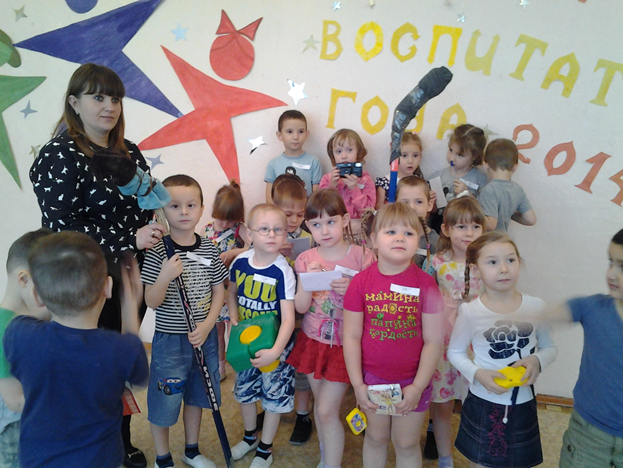 Вот что мы узнали:Елена Владимировна (заведующая детским садом):Что такое пластилин? Я думаю, это такой эластичный материал,  из которого можно лепить.Из чего делают пластилин? Пластилин делают из воска и добавляют туда красители.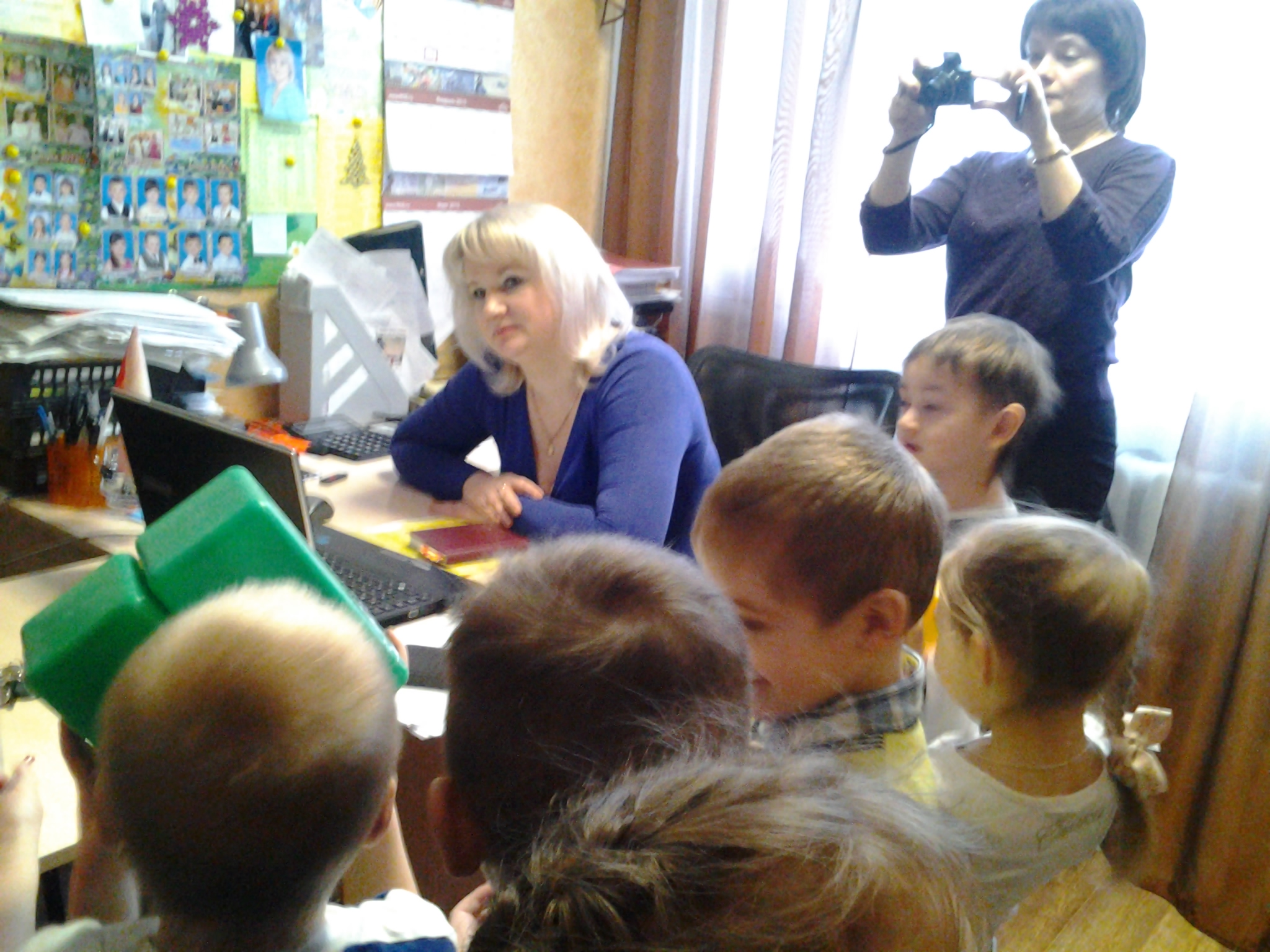 Людмила Петровна, воспитатель группы«Колокольчики»:Из чего делают пластилин?- Я думаю, что пластилин делают из глины с добавлением каких – то связывающих материалов, и также добавляют красители, чтобы он был разноцветный.Наталья Анатольевна,  воспитатель группы «Незабудки»:Что такое пластилин?- Эта такая пластичная масса с определённым составом,  с помощью которой можно лепить различные фигуры.Из чего делают пластилин? Я думаю, что его делают из природного воска и разнообразных красителей.У родителей: 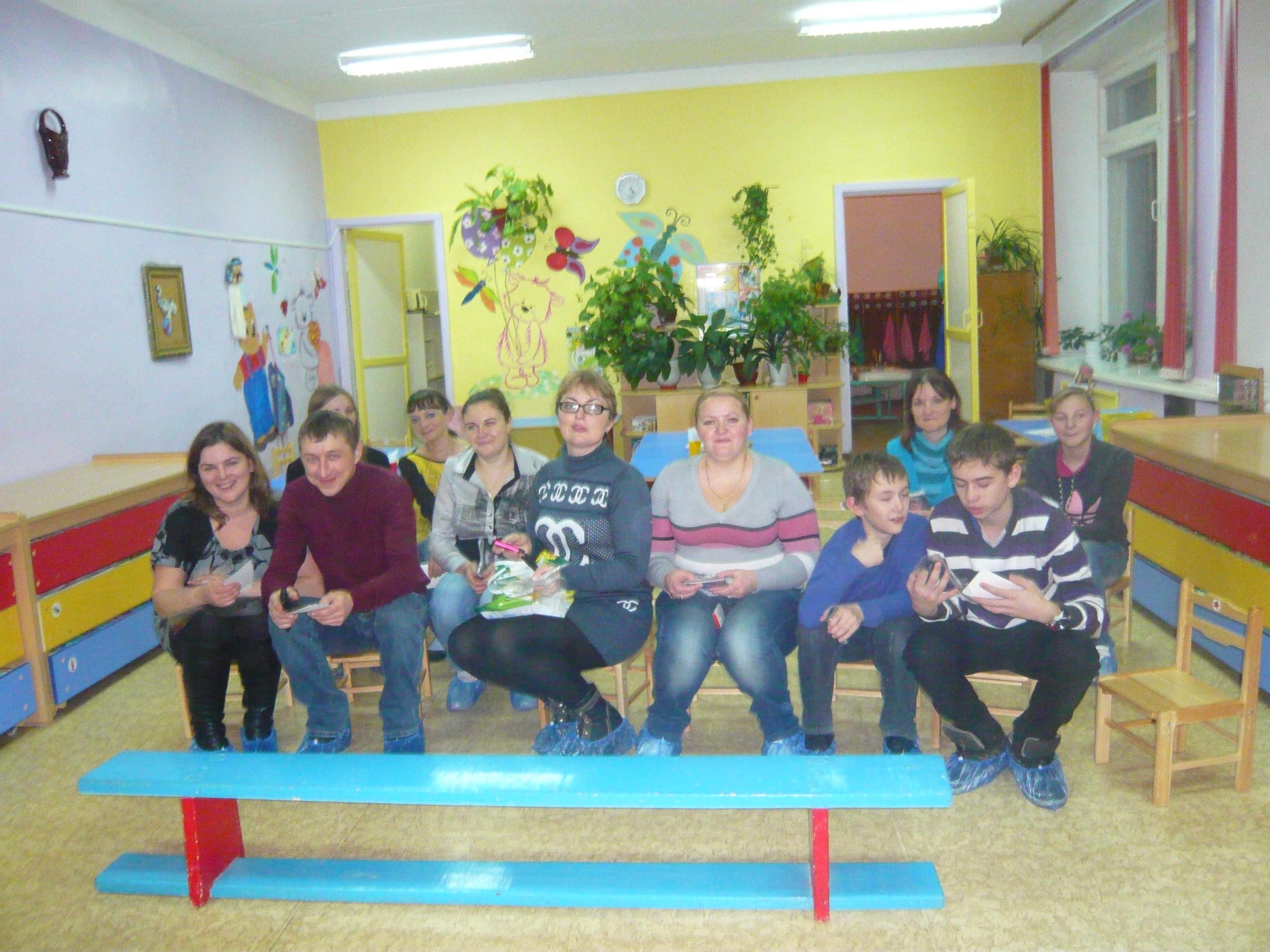 Даша: Вместе с папой  посмотрела в Интернете фильм из серии программы «Хочу всё знать» - «Из чего делают пластилин». В этом фильме рассказали, как на заводах делают пластилин, и  он бывает разный.Вывод: У взрослых  мы узнали, чтослово пластилин берет свое начало от итальянского слова  plastilina, и от греческого plastós, что означает лепной. В его изначальный  состав  входил очищенный и размельчённый порошок глины с добавлением натурального или минерального воска - озокерита, сала и других веществ.1.3Поблагодарить за пластилин нужно Джо Маквикера из Цинциннати. Работая на химической фабрике, он запатентовал нетоксичное чистящее средство для обоев. Образец этого вещества он послал своей родственнице, которая работала воспитателем в детском саду. Женщина заменила на занятиях  обычную глину  по лепке на новый материал, который был более пластичным и не пачкал руки.
1.4А делают его вот так. В котёл с мешалкой, обогреваемый паром, загружают предварительно расплавленный  парафин, канифоль, всё перемешивают, постепенно присыпая глину и пигмент. Через полтора часа сливают горячую массу в бункер - охладитель. В бункере, чуть погрузившись в пластилин, вращается барабан, охлаждаемый изнутри водой. Барабан захватывает массу и наматывает ее на себя в виде тонкой непрерывной ленты. В тонком слое пластилин моментально застывает, и его срезают сбарабана специальными ножами. Полученные пластилиновые ленты горизонтальным шнек - прессом продавливают через фильеры, из которых выползают брусочки с волнистой поверхностью. Тёплые брусочки укладывают на деревянные лотки.
Готовый пластилин обязательно проходит через ОТК. Здесь смотрят как хорошо он размягчается и пригоден ли к лепке.  2.Выяснить,  чем можно заменить пластилин.2.1 Эксперимент  «Замена пластилина – глиной».Глину можно найти даже у себя на дачном участке. Для детей якупила её в магазине. Она продаётся там небольшими серыми кирпичиками.  Мы её замочили в воде, а когда глина была готова для работы, то мы попробовали слепить из глины пирожок. Поделки нужно хорошо высушить при комнатнойтемпературе, а потом можно отдать обжечь в гончарную мастерскую.Вывод:«Мы лепили из пластилина, пластилин нежней, чем глина»,  - поётся в известной песне из одного кинофильма.Мы сравнили свойства глины и пластилина: Глина  - быстро сохнет, а пластилин – не сохнет и не твердеет.Глина - крошится, растрескивается, а пластилин – нет.Глина -теряет  свои качества при длительном хранении,  а  у пластилина - срок годности не ограничен.Глина -  бесцветный материал, а пластилин – цветной.Глина -сильно прилипает к рукам, а пластилин – не прилипает.Глина -  могут жить там разные червячки и их личинки.   2.2 Эксперимент «Замена пластилина – воском».Воск нам дали знакомые. Мы его положили на тёплую батарею, а когда воск стал мягким и был готов для лепки,  мы слепили из него лебедя.Вывод: Воск  малопригоден для лепки маленькими детьми. Он достаточно жесткий и быстро теряет свою пластичность, даже если нагреть его на батарее.2.3 Эксперимент «Замена пластилина – солёным тестом».Практически в любом доме можно найти муку и мелкую соль «Экстра». Мы так же приготовили тесто и  лепили из него снеговика.Рецепт традиционного соленого теста:мука – 2 чашкисоль – 1 чашкавода – 1 чашкаВывод: из солёного теста можно лепить, но у него есть свои минусы. Оно быстро сохнет (его надо держать в полиэтиленовом мешочке) и на нём образуется корочка. При высыхании поделка трескается и оно может вспучиваться.2.4Изготовление пластилина в домашних условиях.400 гр. муки200 гр. соли30 гр. квасцов½ л. кипятка3 ст. ложки масла подсолнечного Засыпают все компоненты, заливаюткрутым кипятком с маслом и тщательно перемешивают  лопаткой (осторожно горячо!).При желании можно разделить и добавить пищевую краску.Вывод: пластилин можно сделать в домашних условиях, но такой пластилин нужно хранить в полиэтиленовом пакете и в закрытом виде.3.Заключение: Мы узнали секреты пластилина, как его делают и что он незаменим. Его свойства пластичность; вязкость, «прилипчивость»; цветность; термолабильность. Пластилин остаётся мягким, практически не твердеет и не сохнет. Имеет широкий спектр цвета, не прилипает к рукам. Пластилин приобретает разную степень мягкости в зависимости от температуры, что позволяет продолжать с ним работу через любой промежуток времени.Каким  должен быть хороший пластилин: легко разрезаться пластмассовым ножичком; быстро согреваться в руках и становиться мягким; не крошиться, но и не размазываться;не таять; легко отмываться с рук теплой водой.Памятку с советами  по приобретению качественного пластилина для детей мы раздали родителям.Результатом моей исследовательской работы стало создание пластилиновых поделок, из глины и солёного теста.Использованная литература и Интернет ресурсы:Морозова О.А.  Волшебный пластилин. Рабочая тетрадь по художественному труду.Янушко Е.А. Пластилиновый мир. Маленький художник, 
2008 http://plast.me/classic/139-kratkaya-ist... http://plast.me/classic/139-kratkaya-ist..http://k-na-r.ru3grushki.ruru.wikipedia.org/wikihttp://shkolazhizni.ru/archive/0/n-22015/